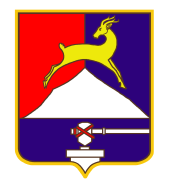 СОБРАНИЕ ДЕПУТАТОВУСТЬ-КАТАВСКОГО ГОРОДСКОГО ОКРУГАЧЕЛЯБИНСКОЙ ОБЛАСТИОдиннадцатое заседаниеРЕШЕНИЕ от 25.07. 2018г.    № 121                                                          г. Усть-КатавО внесении изменений в решение Собрания депутатов Усть-Катавского городского округа от 23.06.2010 г. № 130 «Об утверждении Положения о порядке проведения торгов на право заключения договоров аренды и договоров безвозмездного пользования муниципальным имуществом»       Руководствуясь Федеральным законом от 06.10.2003 №131-ФЗ «Об общих принципах организации местного самоуправления в Российской Федерации», Уставом Усть-Катавского городского округа, Собрание депутатов                                                             РЕШАЕТ:     1. Внести в Положение о порядке проведения торгов на право заключения договоров аренды и договоров безвозмездного пользования, утвержденное Решением Собрания депутатов Усть-Катавского городского округа от 23.06.2010 г. №130, следующие изменения:     1.1. Пункт 1.3. изложить в следующей редакции:     «1.3. Организатором торгов на право заключения договоров аренды и договоров безвозмездного пользования муниципальным имуществом казны выступает Управление имущественных и земельных отношений администрации Усть-Катавского городского округа.     Организатором торгов на право заключения договоров аренды и договоров безвозмездного пользования муниципальным имуществом может выступать муниципальное автономное, бюджетное либо казённое учреждение (при наличии  предоставленного учредителем права самостоятельного распоряжения имуществом, закрепленным за ними на праве оперативного управления), а также муниципальное унитарное предприятие (при наличии согласования учредителя на передачу в аренду недвижимого имущества, закрепленного за ним на праве хозяйственного ведения).».     1.2. Пункт 2.1. изложить в следующей редакции:         «Для проведения конкурса или аукциона создается единая постоянно действующая конкурсная или аукционная комиссия.           Персональный состав комиссии для проведения торгов на право заключения договоров аренды и договоров безвозмездного пользования имущества муниципальной казны утверждается постановлением администрации Усть-Катавского городского округа в соответствии с Приложением 1 к данному Положению.       Председателем комиссии назначается начальник Управления имущественных и земельных отношений администрации Усть-Катавского городского округа.      Число членов комиссии должно быть не менее пяти человек.       При проведении муниципальным автономным, бюджетным либо казённым учреждением, а также муниципальным унитарным предприятием торгов на право заключения договоров аренды и договоров безвозмездного пользования муниципальным имуществом организатором торгов самостоятельно создается конкурсная или аукционная комиссия, состав которой утверждается распорядительным документом руководителя соответственно муниципального автономного, бюджетного либо казённого учреждения, муниципального  унитарного предприятия.».      1.3. Приложение 1 к Положению о порядке проведения торгов на право заключения договоров аренды и договоров безвозмездного пользования муниципальным имуществом изложить в новой редакции (прилагается).        2. Опубликовать настоящее решение в газете «Усть-Катавская неделя» и разместить его на официальном сайте администрации Усть-Катавского городского округа www.ukgo.su.      3. Контроль за выполнением настоящего решения возложить на председателя  комиссии по финансово-бюджетной и экономической политике С.Н.Федосову.Председатель Собрания депутатовУсть-Катавского городского округа                                              А.И.Дружинин   Глава Усть-Катавского городского округа                                                                           С.Д.Семков                                                                                Приложение 1 к Положению о                                                                                 порядке проведения торгов на                                                                                 право заключения договоров                                                                                 аренды и договоров                                                                                     безвозмездного пользования                                                                                                  муниципальным имуществом                                                                               (в ред. решения № 121 от                                                                                 25.07.2018г.)СоставКонкурсной или аукционной комиссии для проведения торгов на право  заключения договоров аренды и договоров безвозмездного пользования муниципальным имуществом казны1.Заместитель главы Усть-Катавского городского округа – начальник Управления имущественных и земельных отношений  - председатель комиссии;2.Представитель Собрания депутатов Усть-Катавского городского округа – член комиссии;3.Начальник Отдела бухгалтерского учета и отчетности Управления   имущественных и земельных отношений – член комиссии;4.Представитель Финансового управления администрации Усть-Катавского городского округа – член комиссии;5.Начальник Отдела по управлению земельными ресурсами Управления имущественных и земельных отношений – член комиссии;6. Начальник Отдела по управлению муниципальной собственностью Управления имущественных и земельных отношений – секретарь комиссии.